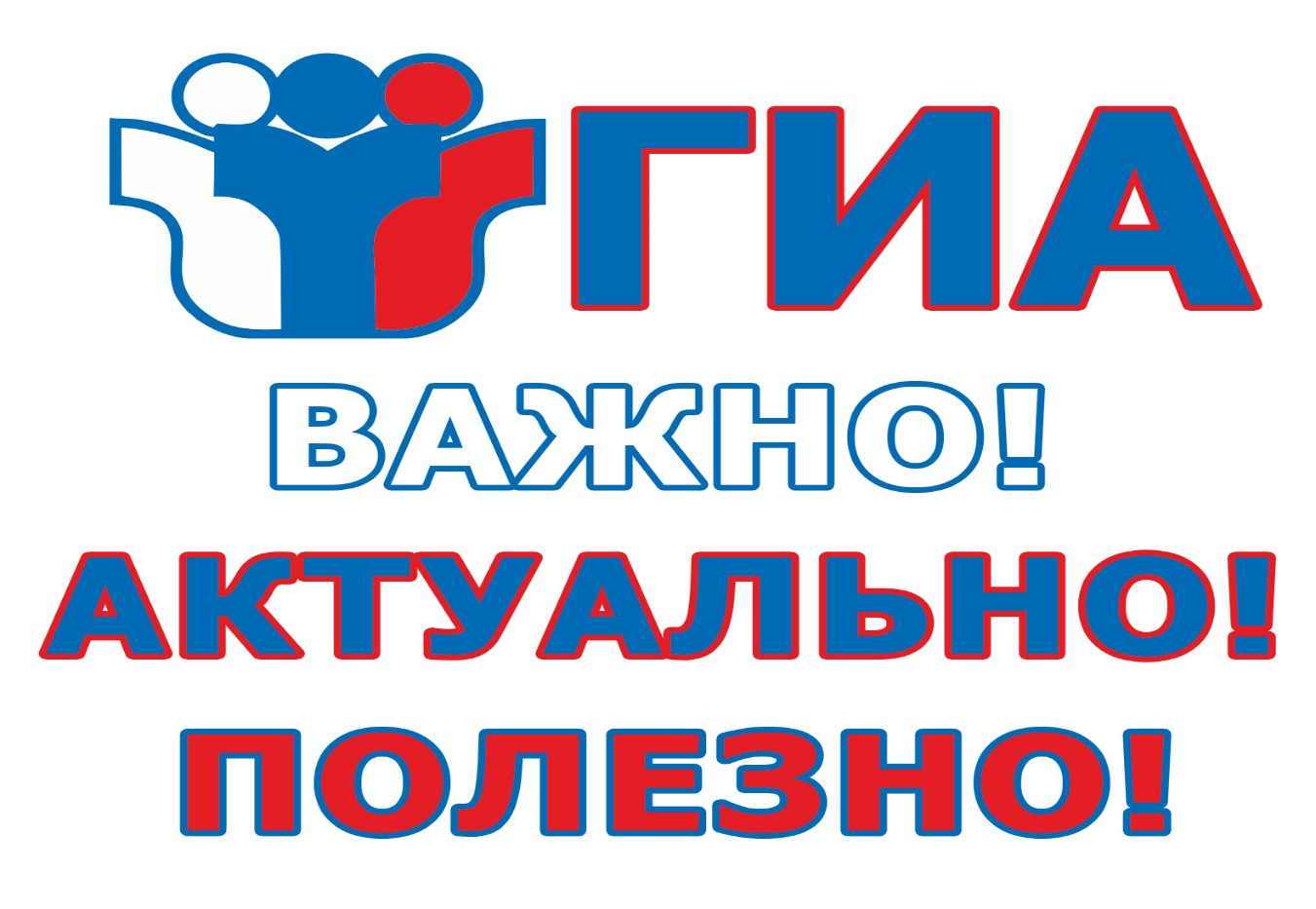 Расписание основной волны ЕГЭ 202326 мая (пятница) — география, литература, химия;29 мая (понедельник) — русский язык;1 июня (четверг) — ЕГЭ по математике базового уровня, ЕГЭ по математике профильного уровня;5 июня (понедельник) — история, физика;8 июня (четверг) — обществознание;13 июня (вторник) — иностранные языки (английский, французский, немецкий, испанский, китайский) (за исключением раздела «Говорение»), биология;16 июня (пятница) — иностранные языки (английский, французский, немецкий, испанский, китайский) (раздел «Говорение»);17 июня (суббота) — иностранные языки (английский, французский, немецкий, испанский, китайский) (раздел «Говорение»);19 июня (понедельник) — информатика и информационно-коммуникационные технологии (ИКТ);20 июня (вторник) — информатика и информационно-коммуникационные технологии (ИКТ).Резервные дни ЕГЭ 2023 основной волны22 июня (четверг) — русский язык;23 июня (пятница) — география, литература, иностранные языки (английский, французский, немецкий, испанский, китайский) (раздел «Говорение»);26 июня (понедельник) — ЕГЭ по математике профильного уровня;27 июня (вторник) — иностранные языки (английский, французский, немецкий, испанский, китайский) (за исключением раздела «Говорение»), биология, информатика и информационно-коммуникационные технологии (ИКТ);28 июня (среда) — обществознание, химия;29 июня (четверг) — история, физика;1 июля (суббота) — по всем учебным предметам.Расписание досрочного ЕГЭ 202320 марта (понедельник) — география, литература;23 марта (четверг) — русский язык;27 марта (понедельник) — ЕГЭ по математике базового уровня, ЕГЭ по математике профильного уровня;30 марта (четверг) — иностранные языки (английский, французский, немецкий, испанский, китайский) (за исключением раздела «Говорение»), биология, физика;3 апреля (понедельник) — иностранные языки (английский, французский, немецкий, испанский, китайский) (раздел «Говорение»);6 апреля (четверг) — обществознание, информатика и информационно-коммуникационные технологии (ИКТ);10 апреля (понедельник) — история, химия.Резервные дни досрочного ЕГЭ 202312 апреля (среда) — география, химия, информатика и информационно-коммуникационные технологии (ИКТ), иностранные языки (английский, французский, немецкий, испанский, китайский) (раздел «Говорение»), история;14 апреля (пятница) — иностранные языки (английский, французский, немецкий, испанский, китайский) (за исключением раздела «Говорение»), литература, физика, обществознание, биология;17 апреля (понедельник) — русский язык;19 апреля (среда) — ЕГЭ по математике профильного уровня.Расписание ЕГЭ 2023 для выпускников прошлых лет (досрочная волна)20 марта (понедельник) – география, литература;23 марта (четверг) – русский язык;27 марта (понедельник) – ЕГЭ по математике профильного уровня;30 марта (четверг) – иностранные языки (английский, французский, немецкий, испанский, китайский) (за исключением раздела «Говорение»), биология, физика;3 апреля (понедельник) – иностранные языки (английский, французский, немецкий, испанский, китайский) (раздел «Говорение»);6 апреля (четверг) – обществознание, информатика и информационно-коммуникационные технологии (ИКТ);10 апреля (понедельник) – история, химия;12 апреля (среда) – география, химия, информатика и информационно-коммуникационные технологии (ИКТ), иностранные языки (английский, французский, немецкий, испанский, китайский) (раздел «Говорение»), история;14 апреля (пятница) – иностранные языки (английский, французский, немецкий, испанский, китайский) (за исключением раздела «Говорение»), литература, физика, обществознание, биология;17 апреля (понедельник) – русский язык;19 апреля (среда) – ЕГЭ по математике профильного уровня.Расписание ЕГЭ 2023 для выпускников прошлых лет (основная волна)22 июня (четверг) – русский язык;23 июня (пятница) – география, литература, иностранные языки (английский, французский, немецкий, испанский, китайский) (раздел «Говорение»);26 июня (понедельник) – ЕГЭ по математике профильного уровня;27 июня (вторник) – иностранные языки (английский, французский, немецкий, испанский, китайский) (за исключением раздела «Говорение»), биология, информатика и информационно-коммуникационные технологии (ИКТ);28 июня (среда) – обществознание, химия; 29 июня (четверг) – история, физика;1 июля (суббота) – по всем учебным предметам.Расписание ЕГЭ 2023 осенней волны6 сентября (среда) – русский язык;12 сентября (вторник) – ЕГЭ по математике базового уровня.Продолжительность ЕГЭ 2023по математике профильного уровня, физике, литературе, информатике и информационно-коммуникационным технологиям (ИКТ), биологии составляет 3 часа 55 минут (235 минут);по русскому языку, химии, обществознанию, истории – 3 часа 30 минут (210 минут);по иностранным языкам (английский, французский, немецкий, испанский) (за исключением раздела «Говорение») – 3 часа 10 минут (190 минут);по математике базового уровня, географии, китайскому языку (за исключением раздела «Говорение») – 3 часа (180 минут);по иностранным языкам (английский, французский, немецкий, испанский) (раздел «Говорение») – 17 минут;по китайскому языку (раздел «Говорение») – 14 минут.Что можно брать на ЕГЭ 2023?Допускается использование участником экзаменов следующих средств обучения и воспитания по соответствующим учебным предметам:по математике – линейка, не содержащая справочной информации (далее – линейка), для построения чертежей и рисунков;по физике – линейка для построения графиков, оптических и электрических схем; непрограммируемый калькулятор, обеспечивающий выполнение арифметических вычислений (сложение, вычитание, умножение, деление, извлечение корня) и вычисление тригонометрических функций (sin, cos, tg, ctg, arcsin, arccos, arctg), а также не осуществляющий функций средства связи, хранилища базы данных и не имеющий доступ к сетям передачи данных (в том числе к информационно-телекоммуникационной сети «Интернет») (далее – непрограммируемый калькулятор);по химии – непрограммируемый калькулятор; периодическая система химических элементов Д.И. Менделеева; таблица растворимости солей, кислот
и оснований в воде; электрохимический ряд напряжений металлов;по географии – линейка для измерения расстояний по топографической карте; транспортир, не содержащий справочной информации, для определения азимутов по топографической карте; непрограммируемый калькулятор;по иностранным языкам – технические средства, обеспечивающие воспроизведение аудиозаписей, содержащихся на электронных носителях,
для выполнения заданий раздела «Аудирование» КИМ ЕГЭ; компьютерная техника, не имеющая доступ к информационно-телекоммуникационной сети «Интернет»; аудиогарнитура для выполнения заданий раздела «Говорение» КИМ ЕГЭ;по информатике (ИКТ) – компьютерная техника, не имеющая доступ к информационно-телекоммуникационной сети «Интернет»;по литературе – орфографический словарь, позволяющий устанавливать нормативное написание слов и определять значения лексической единицы